Light and Objects					Name ____________________Glass – What happened when you aimed the flashlight at the glass?  What did the light look like on the target? Why?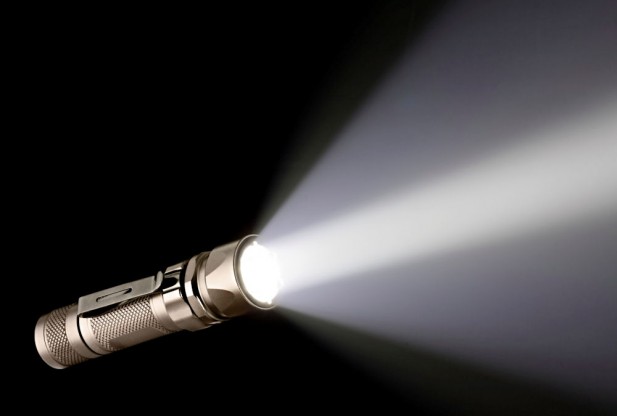 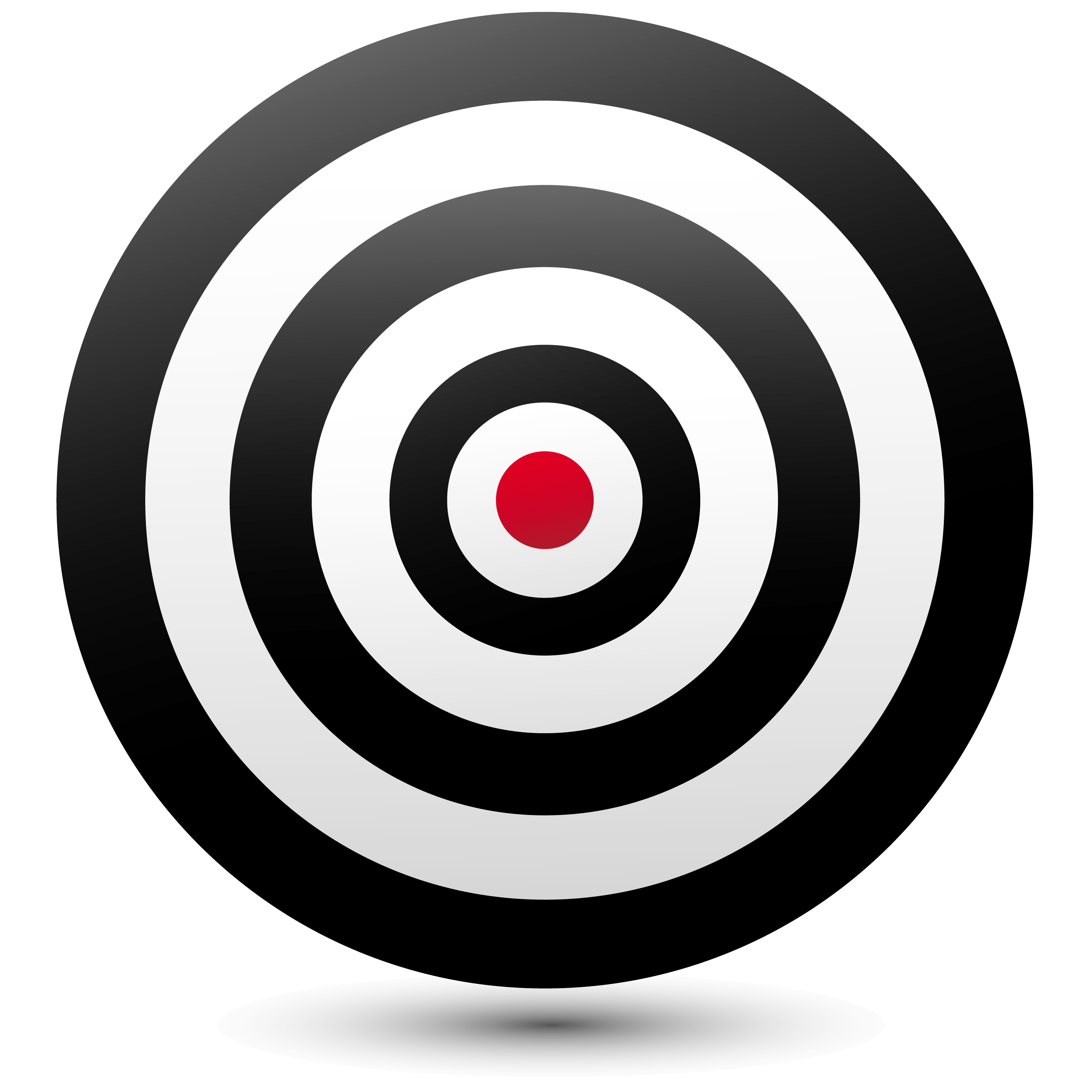 ____________________________________________________________________________________________________________________________________________________________What other objects or materials would give similar results?  ___________________________________________________________________________________________________________Wax Paper – What happened when you aimed the flashlight at the wax paper?  What did the light look like on the target? Why?____________________________________________________________________________________________________________________________________________________________What other objects or materials would give similar results?  ___________________________________________________________________________________________________________Aluminum Foil – What happened when you aimed the flashlight at the aluminum foil??  What did the light look like on the target? Why?____________________________________________________________________________________________________________________________________________________________What other objects or materials would give similar results?  ___________________________________________________________________________________________________________